Mettez votre traduction dans cette colonneÇa fonctionne comme ça
Lüttje Lage
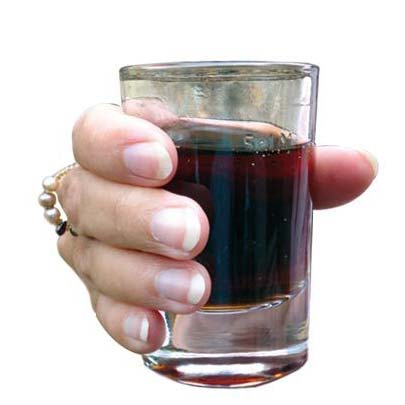 En versant le liquide, observez la marque de remplissage. Evitez de trop remplir le verre, faute de quoi vous risquez de renverser la boisson.Prenez le verre de bière dans votre main et tenez le avec tous vos doigts. Laissez environ une largeur de doigt en haut du verre.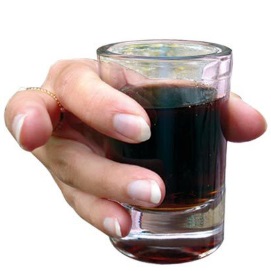 (Ceci sera possible quelque soit la taille de vos doigts).Étendez votre majeur.(Gardez tous vos autres doigts sur le verre.)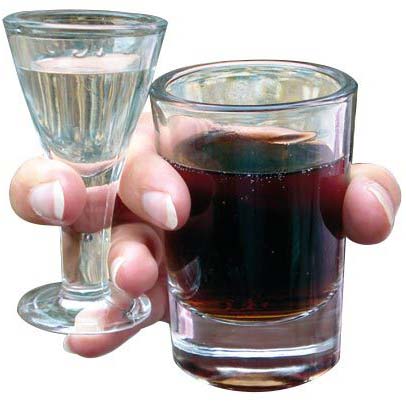 Tenez le verre à liqueur entre votre majeur et vôtre annulaire.
L‘annulaire se trouve entre les deux verres et est posé sur le pied du verre à liqueur.Maintenant ajuster le verre à liqueur afin qu‘il soit environ 5mm au-dessus du verre à bière.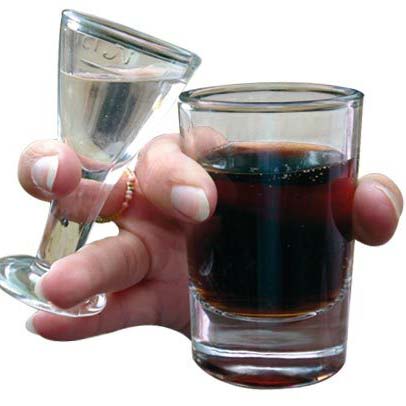 Utilisez votre annulaire pour pousser le pied du verre à liqueur afin qu‘il touche le haut du verre à bière.(Important! Les deux verres doivent se toucher en haut, de sorte que le schnaps se verse dans le verre à bière)Tenez vous droit.(Important! Ne vous penchez pas en avant par peur d‘eviter de renverser du liquide sur vous)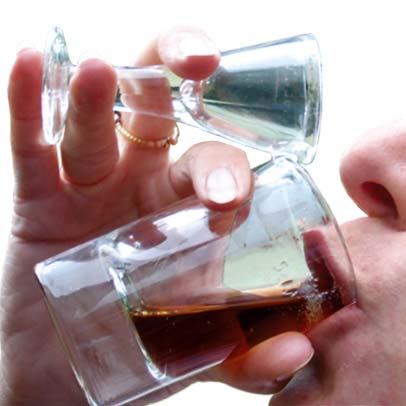 - - Buvez directement en face du verre à liqueur.En versant le liquide vous laissez ainsi le liquide couler directement dans le verre à bière.- Buvez tout d'un coup- Buvez rapidement, mais sans empressement!! - Tenez votre tête haute et regardez vers le haut (le plafond, le ciel) en buvant.(Important: N‘inclinez pas le verre (comme si vous buviez de la bière ou du vin) mais penchez votre tête en arrière en buvant.)À votre santéRegardez ces instructions dans un vidéo:www.luettjelage.com/tutorialLÜTTJE LAGEboisson typique de hannovre Comme un présent et pour votre fête 
Typique Hannover Souvenirdans une boîte Cadeau1 Lüttje Lage chocolat1 Paquet Leibniz Bisquit1 Paket Hannover Coffee 2 x Kit du verres1 x 0,5 l Lüttje Lage Bière 3%1 x 0,1 l Schnaps 32% vol. alcNotre choix de Lüttje Lage bière:  Gilde, Hanöversch oder HerrenhäuserCouple‘s set pour deuxdans une boîte cadeau2 x Ensemble de verre
1 x 0,5 l Lüttje Lage bière 3%
1 x 0,1 l Schnaps 32%Chocolate Lüttje Lage Chocolat rencontre bière et schnapsRécompensé GOLD and SILVER par le 
International Chocolate Awards comme 
„Meilleur rempli chocolat en Allemagne,Autriche et Suisse“Chocolat lait- ou Noir, 100 gSous réserve de modifications (c) luettje-lage.deLüttje Lage Instruction dans _(votre Langue)_(pour le site internet le texte par exemple:Instructions de Lüttje Lage en chinois)Téléchargez les instructions imprimables iciCliquez ici pour plus de languesinformations pour vous (à ne pas traduire):S'il vous plaît envoyer cette instruction à:
info@luettje-lage.deCes instructions avecimages correspondantes cliquez:
http://www.luettjelage.com/epages/64518373.sf/en_GB/?ViewObjectPath=%2FShops%2F64518373%2FCategories%2FSeite__Kategorie%2FAnleitung